Dziś dwa tematyRodzaje turystyki.Walory turystyczne Polski.Posze:- Obejrzeć filmikihttps://www.youtube.com/watch?v=Qbu_FRg8vuUhttps://www.youtube.com/watch?v=ekz6i58kVpI- Proszę przeczytać  tekst z podręcznika  - Atrakcje turystyczne Polski str 189- Zamieścić w zeszycie  przygotowaną notatkę. ( przepisać lub wkleić)- zrobić  dołączone  poniżej ćwiczenia. ( przepisać lub wydrukować i wkleić) Wykonane zadania proszę przesyłać mi na adres:   geozadanie@tlen.pl termin 1 tydzień.Zadanie dla chętnych Przygotuję samodzielnie prezentację lub plakat na temat wybranej/ych atrakcji turystycznych w Polsce. ( to może  być kraina graficzna , region, miasto, miejscowość, pasmo górskie , park narodowy itp.)Ćwiczenia obowiązkowe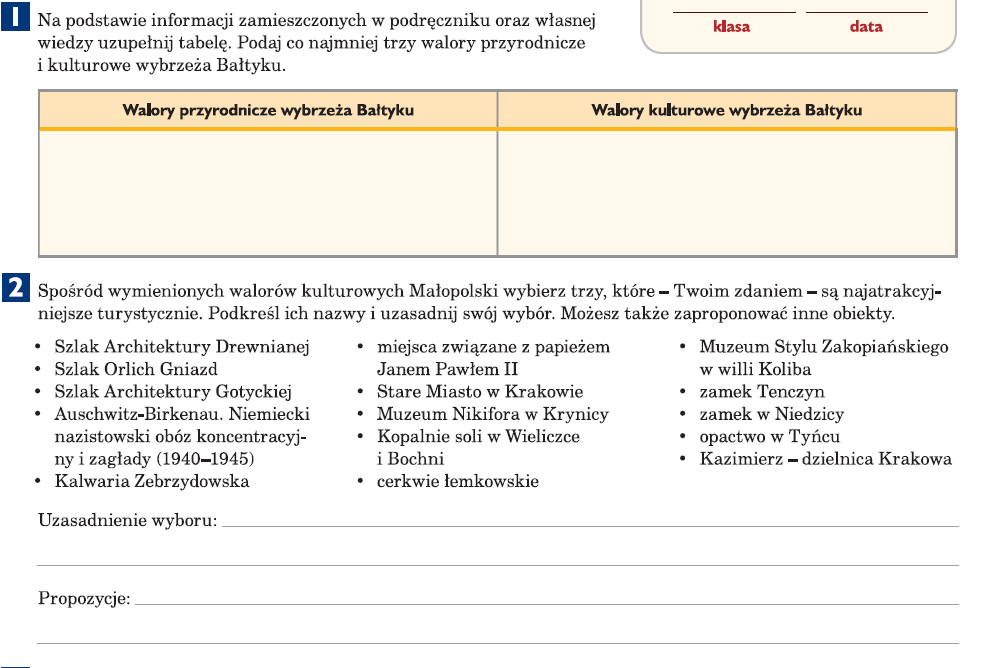 